EVALUASI PEMBELAJARANKomponen penilaian :Kehadiran  = 10%Quiz = 10%Presentasi dan Makalah = 20%Praktikum = 20%UTS = 20%UAS = 20%Jakarta, 24 Februari  2017Mengetahui, 										Ketua Program Studi,								Dosen Pengampu,Arief Suwandi, M.T.								           Septian Rahmat Adnan, M.Si.				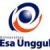 RENCANA PEMBELAJARAN SEMESTER GENAP 2016/2017RENCANA PEMBELAJARAN SEMESTER GENAP 2016/2017RENCANA PEMBELAJARAN SEMESTER GENAP 2016/2017RENCANA PEMBELAJARAN SEMESTER GENAP 2016/2017RENCANA PEMBELAJARAN SEMESTER GENAP 2016/2017RENCANA PEMBELAJARAN SEMESTER GENAP 2016/2017RENCANA PEMBELAJARAN SEMESTER GENAP 2016/2017RENCANA PEMBELAJARAN SEMESTER GENAP 2016/2017RENCANA PEMBELAJARAN SEMESTER GENAP 2016/2017PROGRAM STUDI TEKNIK INDUSTRI FAKULTAS TEKNIKPROGRAM STUDI TEKNIK INDUSTRI FAKULTAS TEKNIKPROGRAM STUDI TEKNIK INDUSTRI FAKULTAS TEKNIKPROGRAM STUDI TEKNIK INDUSTRI FAKULTAS TEKNIKPROGRAM STUDI TEKNIK INDUSTRI FAKULTAS TEKNIKPROGRAM STUDI TEKNIK INDUSTRI FAKULTAS TEKNIKPROGRAM STUDI TEKNIK INDUSTRI FAKULTAS TEKNIKPROGRAM STUDI TEKNIK INDUSTRI FAKULTAS TEKNIKPROGRAM STUDI TEKNIK INDUSTRI FAKULTAS TEKNIKUNIVERSITAS ESA UNGGULUNIVERSITAS ESA UNGGULUNIVERSITAS ESA UNGGULUNIVERSITAS ESA UNGGULUNIVERSITAS ESA UNGGULUNIVERSITAS ESA UNGGULUNIVERSITAS ESA UNGGULUNIVERSITAS ESA UNGGULUNIVERSITAS ESA UNGGULMata kuliahMata kuliahMata kuliah:FISIKA 2FISIKA 2FISIKA 2Kode MKKode MK:TIN 108Mata kuliah prasyaratMata kuliah prasyaratMata kuliah prasyarat:FISIKA 1FISIKA 1FISIKA 1Bobot MKBobot MK:4 SKSDosen PengampuDosen PengampuDosen Pengampu:Septian Rahmat Adnan, M.Si.Septian Rahmat Adnan, M.Si.Septian Rahmat Adnan, M.Si.Kode DosenKode Dosen:7480Alokasi WaktuAlokasi WaktuAlokasi Waktu:14 x 150 menit, 1x50 menit praktik, tidak ada pertemuan online14 x 150 menit, 1x50 menit praktik, tidak ada pertemuan online14 x 150 menit, 1x50 menit praktik, tidak ada pertemuan online14 x 150 menit, 1x50 menit praktik, tidak ada pertemuan online14 x 150 menit, 1x50 menit praktik, tidak ada pertemuan online14 x 150 menit, 1x50 menit praktik, tidak ada pertemuan online14 x 150 menit, 1x50 menit praktik, tidak ada pertemuan onlineCapaian PembelajaranCapaian PembelajaranCapaian Pembelajaran:Mahasiswa mampu menjelaskan konsep fisika dasar tentang Listrik, Magnet dan Optik Mahasiswa mampu menganalisis dan menyelesaikan berbagai soal fisika dasar yang berkaitan dengan Listrik, Magnet dan Optik dengan menggunakan hukum fisika dan matematika yang tepatMahasiswa mampu melakukan aplikasi konsep Fisika, pengambilan data serta pengolahannya serta pelaporan pada suatu percobaan FisikaMahasiswa mampu menjelaskan konsep fisika dasar tentang Listrik, Magnet dan Optik Mahasiswa mampu menganalisis dan menyelesaikan berbagai soal fisika dasar yang berkaitan dengan Listrik, Magnet dan Optik dengan menggunakan hukum fisika dan matematika yang tepatMahasiswa mampu melakukan aplikasi konsep Fisika, pengambilan data serta pengolahannya serta pelaporan pada suatu percobaan FisikaMahasiswa mampu menjelaskan konsep fisika dasar tentang Listrik, Magnet dan Optik Mahasiswa mampu menganalisis dan menyelesaikan berbagai soal fisika dasar yang berkaitan dengan Listrik, Magnet dan Optik dengan menggunakan hukum fisika dan matematika yang tepatMahasiswa mampu melakukan aplikasi konsep Fisika, pengambilan data serta pengolahannya serta pelaporan pada suatu percobaan FisikaMahasiswa mampu menjelaskan konsep fisika dasar tentang Listrik, Magnet dan Optik Mahasiswa mampu menganalisis dan menyelesaikan berbagai soal fisika dasar yang berkaitan dengan Listrik, Magnet dan Optik dengan menggunakan hukum fisika dan matematika yang tepatMahasiswa mampu melakukan aplikasi konsep Fisika, pengambilan data serta pengolahannya serta pelaporan pada suatu percobaan FisikaMahasiswa mampu menjelaskan konsep fisika dasar tentang Listrik, Magnet dan Optik Mahasiswa mampu menganalisis dan menyelesaikan berbagai soal fisika dasar yang berkaitan dengan Listrik, Magnet dan Optik dengan menggunakan hukum fisika dan matematika yang tepatMahasiswa mampu melakukan aplikasi konsep Fisika, pengambilan data serta pengolahannya serta pelaporan pada suatu percobaan FisikaMahasiswa mampu menjelaskan konsep fisika dasar tentang Listrik, Magnet dan Optik Mahasiswa mampu menganalisis dan menyelesaikan berbagai soal fisika dasar yang berkaitan dengan Listrik, Magnet dan Optik dengan menggunakan hukum fisika dan matematika yang tepatMahasiswa mampu melakukan aplikasi konsep Fisika, pengambilan data serta pengolahannya serta pelaporan pada suatu percobaan FisikaMahasiswa mampu menjelaskan konsep fisika dasar tentang Listrik, Magnet dan Optik Mahasiswa mampu menganalisis dan menyelesaikan berbagai soal fisika dasar yang berkaitan dengan Listrik, Magnet dan Optik dengan menggunakan hukum fisika dan matematika yang tepatMahasiswa mampu melakukan aplikasi konsep Fisika, pengambilan data serta pengolahannya serta pelaporan pada suatu percobaan FisikaSESIKEMAMPUANAKHIRKEMAMPUANAKHIRMATERI PEMBELAJARANMATERI PEMBELAJARANBENTUK PEMBELAJARAN SUMBER PEMBELAJARANSUMBER PEMBELAJARANINDIKATORPENILAIANINDIKATORPENILAIANINDIKATORPENILAIAN1Mahasiswa mampu menjelaskan sifat dasar muatan dan bagaimana benda menjadi bermuatan, mampu menggunakan hukum Coulomb untuk menghitung gaya listrik antar muatan, membedakan gaya dan medan listrik serta menghitung medan listik Mahasiswa mampu menjelaskan sifat dasar muatan dan bagaimana benda menjadi bermuatan, mampu menggunakan hukum Coulomb untuk menghitung gaya listrik antar muatan, membedakan gaya dan medan listrik serta menghitung medan listik Pengantar : Kontrak Pembelajaran, Muatan Listrik dan Medan Listrik :Muatan listrik, konduktor, isolator dan muatan induksi, hukum coulomb, gaya dan medan listrik, perhitungan medan listrik, garis medan listik dan dipol listrikPraktikum : Pendahuluan PraktikumPengantar : Kontrak Pembelajaran, Muatan Listrik dan Medan Listrik :Muatan listrik, konduktor, isolator dan muatan induksi, hukum coulomb, gaya dan medan listrik, perhitungan medan listrik, garis medan listik dan dipol listrikPraktikum : Pendahuluan PraktikumMetoda contextual instructionMedia : Kelas, komputer, LCD, WhiteboadHalliday, David dan Resnick, Robert (Pantur Silaban Ph.D & Drs. Erwin Sucipto). FISIKA jilid 2 Edisi ke 3.(Jakarta : Penerbit Erlangga, 1984), pp. 3-59Halliday, David dan Resnick, Robert (Pantur Silaban Ph.D & Drs. Erwin Sucipto). FISIKA jilid 2 Edisi ke 3.(Jakarta : Penerbit Erlangga, 1984), pp. 3-59menjelaskan sifat dasar muatan dan bagaimana benda menjadi bermuatan, menggunakan hukum Coulomb untuk menghitung gaya listrik antar muatan, membedakan gaya dan medan listrik serta menghitung medan listik dengan tepatmenjelaskan sifat dasar muatan dan bagaimana benda menjadi bermuatan, menggunakan hukum Coulomb untuk menghitung gaya listrik antar muatan, membedakan gaya dan medan listrik serta menghitung medan listik dengan tepatmenjelaskan sifat dasar muatan dan bagaimana benda menjadi bermuatan, menggunakan hukum Coulomb untuk menghitung gaya listrik antar muatan, membedakan gaya dan medan listrik serta menghitung medan listik dengan tepat2Mahasiswa mampu menghitung jumlah muatan didalam permukaan tertutup, menjelaskan fenomena serta menghitung fluks listrik, menggunakan hukum gauss untuk menentukan medan listrik akibat muatan terdistribusi dan menentukan letak muatan pada konduktor bermuatanMahasiswa mampu menghitung jumlah muatan didalam permukaan tertutup, menjelaskan fenomena serta menghitung fluks listrik, menggunakan hukum gauss untuk menentukan medan listrik akibat muatan terdistribusi dan menentukan letak muatan pada konduktor bermuatanHukum Gauss :Muatan dan Fluks Listrik, Hukum Gauss dan Aplikasi Hukum Gauss Praktikum : Angka Signifikan & PelaporanHukum Gauss :Muatan dan Fluks Listrik, Hukum Gauss dan Aplikasi Hukum Gauss Praktikum : Angka Signifikan & PelaporanMetoda contextual instructionMedia : Kelas, komputer, LCD, WhiteboadHalliday, David dan Resnick, Robert (Pantur Silaban Ph.D & Drs. Erwin Sucipto). FISIKA jilid 2 Edisi ke 3.(Jakarta : Penerbit Erlangga, 1984), pp. 60 - 94Halliday, David dan Resnick, Robert (Pantur Silaban Ph.D & Drs. Erwin Sucipto). FISIKA jilid 2 Edisi ke 3.(Jakarta : Penerbit Erlangga, 1984), pp. 60 - 94menghitung jumlah muatan didalam permukaan tertutup, menjelaskan fenomena serta menghitung fluks listrik, menggunakan hukum gauss untuk menentukan medan listrik akibat muatan terdistribusi dan menentukan letak muatan pada konduktor bermuatan dengan tepatmenghitung jumlah muatan didalam permukaan tertutup, menjelaskan fenomena serta menghitung fluks listrik, menggunakan hukum gauss untuk menentukan medan listrik akibat muatan terdistribusi dan menentukan letak muatan pada konduktor bermuatan dengan tepatmenghitung jumlah muatan didalam permukaan tertutup, menjelaskan fenomena serta menghitung fluks listrik, menggunakan hukum gauss untuk menentukan medan listrik akibat muatan terdistribusi dan menentukan letak muatan pada konduktor bermuatan dengan tepat3Mahasiswa mampu menghitung energi potensial listrik dari sejumlah muatan, menjelaskan pengertian potensial listrik dan menghitung besar potensial listrik di suatu titik akibat sejumlah muatan serta menggunakan potensial listrik untuk menentukan medan listrikMahasiswa mampu menghitung energi potensial listrik dari sejumlah muatan, menjelaskan pengertian potensial listrik dan menghitung besar potensial listrik di suatu titik akibat sejumlah muatan serta menggunakan potensial listrik untuk menentukan medan listrikEnergi Potensial Listrik :Energi Potensial Listrik, Potensial Listrik, Mengihitung Potensial Listrik Praktikum :Contoh Pelaporan dan Metode Least SquareEnergi Potensial Listrik :Energi Potensial Listrik, Potensial Listrik, Mengihitung Potensial Listrik Praktikum :Contoh Pelaporan dan Metode Least SquareMetoda contextual instructionMedia : Kelas, komputer, LCD, WhiteboadHalliday, David dan Resnick, Robert (Pantur Silaban Ph.D & Drs. Erwin Sucipto). FISIKA jilid 2 Edisi ke 3.(Jakarta : Penerbit Erlangga, 1984), pp. 95-140Halliday, David dan Resnick, Robert (Pantur Silaban Ph.D & Drs. Erwin Sucipto). FISIKA jilid 2 Edisi ke 3.(Jakarta : Penerbit Erlangga, 1984), pp. 95-140menghitung energi potensial listrik dari sejumlah muatan, menjelaskan pengertian potensial listrik dan menghitung besar potensial listrik di suatu titik akibat sejumlah muatan serta menggunakan potensial listrik untuk menentukan medan listrik dengan tepatmenghitung energi potensial listrik dari sejumlah muatan, menjelaskan pengertian potensial listrik dan menghitung besar potensial listrik di suatu titik akibat sejumlah muatan serta menggunakan potensial listrik untuk menentukan medan listrik dengan tepatmenghitung energi potensial listrik dari sejumlah muatan, menjelaskan pengertian potensial listrik dan menghitung besar potensial listrik di suatu titik akibat sejumlah muatan serta menggunakan potensial listrik untuk menentukan medan listrik dengan tepat4Mahasiswa mampu menjelaskan sifat dasar kapasitor dan cara menghitung besar kapasitansiya, menganalisa kapasitor yang terhubung dalam suatu rangkaian, menghitung energi yang tersimpan dalam kapasitor, menjelaskan definisi dielektrik dan pengaruhnya terhadap nilai kapasitansiMahasiswa mampu menjelaskan sifat dasar kapasitor dan cara menghitung besar kapasitansiya, menganalisa kapasitor yang terhubung dalam suatu rangkaian, menghitung energi yang tersimpan dalam kapasitor, menjelaskan definisi dielektrik dan pengaruhnya terhadap nilai kapasitansiKapasitansi dan dielektrik :kapasitor, kapasitansi, susunan kapasitor seri dan pararel, penyimpanan energi dalam kapasitor dan energi dalam medan listrik, dielektrikPraktikum : Metode Least square (Lanjutan)Kapasitansi dan dielektrik :kapasitor, kapasitansi, susunan kapasitor seri dan pararel, penyimpanan energi dalam kapasitor dan energi dalam medan listrik, dielektrikPraktikum : Metode Least square (Lanjutan)Metoda contextual instructionMedia : Kelas, komputer, LCD, WhiteboadHalliday, David dan Resnick, Robert (Pantur Silaban Ph.D & Drs. Erwin Sucipto). FISIKA jilid 2 Edisi ke 3.(Jakarta : Penerbit Erlangga, 1984), pp. 141-180Halliday, David dan Resnick, Robert (Pantur Silaban Ph.D & Drs. Erwin Sucipto). FISIKA jilid 2 Edisi ke 3.(Jakarta : Penerbit Erlangga, 1984), pp. 141-180menghitung besar kapasitansi menghitung energi yang tersimpan dalam kapasitor dengan tepatmenghitung besar kapasitansi menghitung energi yang tersimpan dalam kapasitor dengan tepatmenghitung besar kapasitansi menghitung energi yang tersimpan dalam kapasitor dengan tepat5Mahasiswa mampu mendefinisikan arus listrik dan menjelaskan muatan yang bergerak dalam konduktor, menjelaskan resistivitas dan konduktivitas, GGL induksi karena muatan bergerak, melakukan perhitugan energi dan daya, hambatan pada resistor dengan susunan seri dan pararel pada rangkaian, melakukan perhitungan dengan menggunakan hukum Kirchoff I dan II pada problem fisikaMahasiswa mampu mendefinisikan arus listrik dan menjelaskan muatan yang bergerak dalam konduktor, menjelaskan resistivitas dan konduktivitas, GGL induksi karena muatan bergerak, melakukan perhitugan energi dan daya, hambatan pada resistor dengan susunan seri dan pararel pada rangkaian, melakukan perhitungan dengan menggunakan hukum Kirchoff I dan II pada problem fisikaArus Listrik, Resistansi dan Arus Searah :Arus Listrik, Resistansi dan Resistivitas, Rangkaian Listrik, gaya gerak listrik (GGL) Induksi, Energi dan daya dalam rangkaian listrik, rangkaian seri dan pararel untuk resistor, Hukum Kirchoff I & II, rangkaian RCPraktikum : Penjelasan Modul PraktikumArus Listrik, Resistansi dan Arus Searah :Arus Listrik, Resistansi dan Resistivitas, Rangkaian Listrik, gaya gerak listrik (GGL) Induksi, Energi dan daya dalam rangkaian listrik, rangkaian seri dan pararel untuk resistor, Hukum Kirchoff I & II, rangkaian RCPraktikum : Penjelasan Modul PraktikumMetoda contextual instructionMedia : Kelas, komputer, LCD, WhiteboadHalliday, David dan Resnick, Robert (Pantur Silaban Ph.D & Drs. Erwin Sucipto). FISIKA jilid 2 Edisi ke 3.(Jakarta : Penerbit Erlangga, 1984), pp. 182-249Halliday, David dan Resnick, Robert (Pantur Silaban Ph.D & Drs. Erwin Sucipto). FISIKA jilid 2 Edisi ke 3.(Jakarta : Penerbit Erlangga, 1984), pp. 182-249melakukan perhitugan energi dan daya, hambatan pada resistor dengan susunan seri dan pararel pada rangkaian dan melakukan perhitungan dengan tepat untuk menyelesaikan problem fisika dengan menggunakan hukum Kirchoff I dan IImelakukan perhitugan energi dan daya, hambatan pada resistor dengan susunan seri dan pararel pada rangkaian dan melakukan perhitungan dengan tepat untuk menyelesaikan problem fisika dengan menggunakan hukum Kirchoff I dan IImelakukan perhitugan energi dan daya, hambatan pada resistor dengan susunan seri dan pararel pada rangkaian dan melakukan perhitungan dengan tepat untuk menyelesaikan problem fisika dengan menggunakan hukum Kirchoff I dan II6Mahasiswa mampu menjelaskan sifat dasar magnet dan pergerakan muatan karena medan magnet, menjelaskan karakteristik loop berarus dalam medan magnetMahasiswa mampu menjelaskan sifat dasar magnet dan pergerakan muatan karena medan magnet, menjelaskan karakteristik loop berarus dalam medan magnetMedan Magnet dan Gaya Magnet :Magnet, Magnetisme, Medan Magnet, Fluks Magnet, Gerak paertikel dalam medan magnet, gaya magnet pada partikel bermuatan, gaya magnet pada arus listrik dan loop berarus, efek hallPraktikum : Penjelasan Modul Praktikum lanjutanMedan Magnet dan Gaya Magnet :Magnet, Magnetisme, Medan Magnet, Fluks Magnet, Gerak paertikel dalam medan magnet, gaya magnet pada partikel bermuatan, gaya magnet pada arus listrik dan loop berarus, efek hallPraktikum : Penjelasan Modul Praktikum lanjutanMetoda contextual instructionMedia : Kelas, komputer, LCD, WhiteboadHalliday, David dan Resnick, Robert (Pantur Silaban Ph.D & Drs. Erwin Sucipto). FISIKA jilid 2 Edisi ke 3.(Jakarta : Penerbit Erlangga, 1984), pp. 250-295Halliday, David dan Resnick, Robert (Pantur Silaban Ph.D & Drs. Erwin Sucipto). FISIKA jilid 2 Edisi ke 3.(Jakarta : Penerbit Erlangga, 1984), pp. 250-295menghitung medan dan gaya magnet dan interaksinya dengan muatan yang bergerak serta menjelaskan fenomena efek hall dengan benarmenghitung medan dan gaya magnet dan interaksinya dengan muatan yang bergerak serta menjelaskan fenomena efek hall dengan benarmenghitung medan dan gaya magnet dan interaksinya dengan muatan yang bergerak serta menjelaskan fenomena efek hall dengan benar7Mahasiswa mampu menjelaskan medan magnet yang dihasilkan elemen konduktor berarus, menghitung medan magnet yang dihasilkan kawat berarus, menghitung medan magnet dengan menggunakan hukum ampere pada problem fisikaMahasiswa mampu menjelaskan medan magnet yang dihasilkan elemen konduktor berarus, menghitung medan magnet yang dihasilkan kawat berarus, menghitung medan magnet dengan menggunakan hukum ampere pada problem fisikaSumber Medan Magnet :Medan Magnet pada muatan bergerak, medan magnet pada kawat berarus, medan magnet dan gaya pada konduktor berarus lurus, hukum ampere dan aplikasi hukum amperePraktikum : Praktikum Mandiri sesuai modul yang telah ditentukanSumber Medan Magnet :Medan Magnet pada muatan bergerak, medan magnet pada kawat berarus, medan magnet dan gaya pada konduktor berarus lurus, hukum ampere dan aplikasi hukum amperePraktikum : Praktikum Mandiri sesuai modul yang telah ditentukanMetoda contextual instructionMedia : Kelas, komputer, LCD, WhiteboadHalliday, David dan Resnick, Robert (Pantur Silaban Ph.D & Drs. Erwin Sucipto). FISIKA jilid 2 Edisi ke 3.(Jakarta : Penerbit Erlangga, 1984), pp. 250-295Halliday, David dan Resnick, Robert (Pantur Silaban Ph.D & Drs. Erwin Sucipto). FISIKA jilid 2 Edisi ke 3.(Jakarta : Penerbit Erlangga, 1984), pp. 250-295menghitung medan magnet  menggunakan hukum apere pada berbagai macam problem fisika dengan benarmenghitung medan magnet  menggunakan hukum apere pada berbagai macam problem fisika dengan benarmenghitung medan magnet  menggunakan hukum apere pada berbagai macam problem fisika dengan benar8Mahasiswa mampu menjelaskan fenomena induksi GGL karena perubahan medan magnet, menjelaskan hukum faraday beserta eksperimennya, Menghitung energi tersimpan dalam medan magnet, menghitung problem fisika yang terdiri dari rangkaian RLC.Mahasiswa mampu menjelaskan fenomena induksi GGL karena perubahan medan magnet, menjelaskan hukum faraday beserta eksperimennya, Menghitung energi tersimpan dalam medan magnet, menghitung problem fisika yang terdiri dari rangkaian RLC.Indusksi Elektro-Magnetik & Induktansi :Hukum Induksi, Hukum Lenz, GGL Induksi, Persamaan Maxwel, Induktansi diri, induktor dan Energi medan magnet, rangkaian R-L-CPraktikum : Praktikum Mandiri sesuai modul yang telah ditentukanIndusksi Elektro-Magnetik & Induktansi :Hukum Induksi, Hukum Lenz, GGL Induksi, Persamaan Maxwel, Induktansi diri, induktor dan Energi medan magnet, rangkaian R-L-CPraktikum : Praktikum Mandiri sesuai modul yang telah ditentukanMetoda contextual instructionMedia : Kelas, komputer, LCD, WhiteboadHalliday, David dan Resnick, Robert (Pantur Silaban Ph.D & Drs. Erwin Sucipto). FISIKA jilid 2 Edisi ke 3.(Jakarta : Penerbit Erlangga, 1984), pp. 296-478Halliday, David dan Resnick, Robert (Pantur Silaban Ph.D & Drs. Erwin Sucipto). FISIKA jilid 2 Edisi ke 3.(Jakarta : Penerbit Erlangga, 1984), pp. 296-478Menghitung dengan benar induktansi, energi tersimpan dalam medan magnet, reaktansi, tegangan dan arus listrik pada rangkaian R-L-CMenghitung dengan benar induktansi, energi tersimpan dalam medan magnet, reaktansi, tegangan dan arus listrik pada rangkaian R-L-CMenghitung dengan benar induktansi, energi tersimpan dalam medan magnet, reaktansi, tegangan dan arus listrik pada rangkaian R-L-C9Mahasiswa mampu menggunakan metode fasor untuk memecahkan problem fisika, menghitung reaktansi pada rangkaian listrik arus bolak-balik, menentukan daya yang masuk dan keluar pada rangkaian arus bolak-balik, menjelaskan prinsip kerja transformator dan menghitung efisiensi transformatorMahasiswa mampu menggunakan metode fasor untuk memecahkan problem fisika, menghitung reaktansi pada rangkaian listrik arus bolak-balik, menentukan daya yang masuk dan keluar pada rangkaian arus bolak-balik, menjelaskan prinsip kerja transformator dan menghitung efisiensi transformatorArus Bolak-Balik/Alternating Current (AC), Transformator (Step Up, Step Down)Praktikum :Laporan Praktikum dan PresentasiArus Bolak-Balik/Alternating Current (AC), Transformator (Step Up, Step Down)Praktikum :Laporan Praktikum dan PresentasiMetoda contextual instructionMedia : Kelas, komputer, LCD, WhiteboadHalliday, David dan Resnick, Robert (Pantur Silaban Ph.D & Drs. Erwin Sucipto). FISIKA jilid 2 Edisi ke 3.(Jakarta : Penerbit Erlangga, 1984), pp. 479-515Halliday, David dan Resnick, Robert (Pantur Silaban Ph.D & Drs. Erwin Sucipto). FISIKA jilid 2 Edisi ke 3.(Jakarta : Penerbit Erlangga, 1984), pp. 479-515menyelesaikan problem rangkaian listrik arus bolak-balik dengan menggunakan metode fasor, menghitung reaktansi dan menggunakan transformator untuk step up/step downmenyelesaikan problem rangkaian listrik arus bolak-balik dengan menggunakan metode fasor, menghitung reaktansi dan menggunakan transformator untuk step up/step downmenyelesaikan problem rangkaian listrik arus bolak-balik dengan menggunakan metode fasor, menghitung reaktansi dan menggunakan transformator untuk step up/step down10Mahasiswa mampu menjelaskan medan listrik dan medan magnet pada gelombang cahaya, menjelaskan hubungan kecepatan cahaya dengan kosntanta fundamental kelistrikan dan kemagnetan, menjelaskan polarisasi pada gelombang cahaya, memberikan contoh aplikasi beserta prinsip kerjanyaMahasiswa mampu menjelaskan medan listrik dan medan magnet pada gelombang cahaya, menjelaskan hubungan kecepatan cahaya dengan kosntanta fundamental kelistrikan dan kemagnetan, menjelaskan polarisasi pada gelombang cahaya, memberikan contoh aplikasi beserta prinsip kerjanyaPersamaan Maxwell dan Gelombang Elektromagnetik :Persamaan Maxwell dan Gelombang elektromgnetik, radiasi, Praktikum :Laporan Praktikum dan PresentasiPersamaan Maxwell dan Gelombang Elektromagnetik :Persamaan Maxwell dan Gelombang elektromgnetik, radiasi, Praktikum :Laporan Praktikum dan PresentasiMetoda contextual instructionMedia : Kelas, komputer, LCD, WhiteboadHalliday, David dan Resnick, Robert (Pantur Silaban Ph.D & Drs. Erwin Sucipto). FISIKA jilid 2 Edisi ke 3.(Jakarta : Penerbit Erlangga, 1984), pp. 516-536Halliday, David dan Resnick, Robert (Pantur Silaban Ph.D & Drs. Erwin Sucipto). FISIKA jilid 2 Edisi ke 3.(Jakarta : Penerbit Erlangga, 1984), pp. 516-536menjelaskan fenomena medan listrik dan medan magnet pada gelombang cahaya, menguraikan konstanta fundamental kelistrikan dan kemagnetan dengan kecepatan cahaya fundamental kelistrikan dan kemagnetan, fenomena radiasi dan besar radiasi gelombang elektromagnetik serta  memberikan contoh aplikasi beserta prinsip kerjanyamenjelaskan fenomena medan listrik dan medan magnet pada gelombang cahaya, menguraikan konstanta fundamental kelistrikan dan kemagnetan dengan kecepatan cahaya fundamental kelistrikan dan kemagnetan, fenomena radiasi dan besar radiasi gelombang elektromagnetik serta  memberikan contoh aplikasi beserta prinsip kerjanyamenjelaskan fenomena medan listrik dan medan magnet pada gelombang cahaya, menguraikan konstanta fundamental kelistrikan dan kemagnetan dengan kecepatan cahaya fundamental kelistrikan dan kemagnetan, fenomena radiasi dan besar radiasi gelombang elektromagnetik serta  memberikan contoh aplikasi beserta prinsip kerjanya11Mahasiswa mampu menjelaskan dasar konsep cahaya dan hukum refleksi, refraksi cahaya serta menyelesaikan problem fisika tentang refleksi dan refraksi, memberikan contoh aplikasi beserta prinsip kerjanyaMahasiswa mampu menjelaskan dasar konsep cahaya dan hukum refleksi, refraksi cahaya serta menyelesaikan problem fisika tentang refleksi dan refraksi, memberikan contoh aplikasi beserta prinsip kerjanyaSifat Dasar dan rambat cahaya serta pembentukan bayangan :Sifat dasat cahaya, cepat rambat cahaya dan pengukurannya, refleksi dan refraksi, pembentukan bayangan pada cermin datar dan lekung, lenda dan sistem optikPraktikum :Laporan Praktikum dan PresentasiSifat Dasar dan rambat cahaya serta pembentukan bayangan :Sifat dasat cahaya, cepat rambat cahaya dan pengukurannya, refleksi dan refraksi, pembentukan bayangan pada cermin datar dan lekung, lenda dan sistem optikPraktikum :Laporan Praktikum dan PresentasiMetoda contextual instructionMedia : Kelas, komputer, LCD, WhiteboadHalliday, David dan Resnick, Robert (Pantur Silaban Ph.D & Drs. Erwin Sucipto). FISIKA jilid 2 Edisi ke 3.(Jakarta : Penerbit Erlangga, 1984), pp. 577-687Halliday, David dan Resnick, Robert (Pantur Silaban Ph.D & Drs. Erwin Sucipto). FISIKA jilid 2 Edisi ke 3.(Jakarta : Penerbit Erlangga, 1984), pp. 577-687menjelaskan konsep cahaya menggunakan hukum refleksi, refraksi cahaya untuk menyelesaikan problem fisika dan memberikan contoh aplikasi beserta prinsip kerjanyamenjelaskan konsep cahaya menggunakan hukum refleksi, refraksi cahaya untuk menyelesaikan problem fisika dan memberikan contoh aplikasi beserta prinsip kerjanyamenjelaskan konsep cahaya menggunakan hukum refleksi, refraksi cahaya untuk menyelesaikan problem fisika dan memberikan contoh aplikasi beserta prinsip kerjanya12Mahasiswa mampu menggunakan grafik dan analitik untuk menyelesaikan superposisi gelombang, menjelaskan terbentuknya pola interferensi dua gelombang cahaya koheren, menghitung intensitas pola interferensi dan memberikan contoh aplikasi prinsip interferensi cahaya serta prinsip kerjanyaMahasiswa mampu menggunakan grafik dan analitik untuk menyelesaikan superposisi gelombang, menjelaskan terbentuknya pola interferensi dua gelombang cahaya koheren, menghitung intensitas pola interferensi dan memberikan contoh aplikasi prinsip interferensi cahaya serta prinsip kerjanyaSuperposisi dan interferensi gelombang :Prinsip Superposii, standing wave, kondisi interferensi, interferensi dua sumber cahaya, distribusi intensitas dari pola interferensi celah ganda, interferometerPraktikum :Laporan Praktikum dan PresentasiSuperposisi dan interferensi gelombang :Prinsip Superposii, standing wave, kondisi interferensi, interferensi dua sumber cahaya, distribusi intensitas dari pola interferensi celah ganda, interferometerPraktikum :Laporan Praktikum dan PresentasiMetoda contextual instructionMedia : Kelas, komputer, LCD, WhiteboadHalliday, David dan Resnick, Robert (Pantur Silaban Ph.D & Drs. Erwin Sucipto). FISIKA jilid 2 Edisi ke 3.(Jakarta : Penerbit Erlangga, 1984), pp. 688-729Halliday, David dan Resnick, Robert (Pantur Silaban Ph.D & Drs. Erwin Sucipto). FISIKA jilid 2 Edisi ke 3.(Jakarta : Penerbit Erlangga, 1984), pp. 688-729menggunakan grafik dan analitik untuk menyelesaikan superposisi gelombang, menjelaskan terbentuknya pola interferensi dua gelombang cahaya koheren, menghitung intensitas pola interferensi dan memberikan contoh aplikasi prinsip interferensi cahaya serta prinsip kerjanyamenggunakan grafik dan analitik untuk menyelesaikan superposisi gelombang, menjelaskan terbentuknya pola interferensi dua gelombang cahaya koheren, menghitung intensitas pola interferensi dan memberikan contoh aplikasi prinsip interferensi cahaya serta prinsip kerjanyamenggunakan grafik dan analitik untuk menyelesaikan superposisi gelombang, menjelaskan terbentuknya pola interferensi dua gelombang cahaya koheren, menghitung intensitas pola interferensi dan memberikan contoh aplikasi prinsip interferensi cahaya serta prinsip kerjanya13Mahasiswa mampu menjelaskan sifat cahaya saat bertemu pada suatu celah, menjelaskan pola difraksi cahaya koheren yang melewati celah sempit, menyelesaikan problem fisika tentang difraksi dan memberikan contoh aplikasi beserta prinsip kerjanyaMahasiswa mampu menjelaskan sifat cahaya saat bertemu pada suatu celah, menjelaskan pola difraksi cahaya koheren yang melewati celah sempit, menyelesaikan problem fisika tentang difraksi dan memberikan contoh aplikasi beserta prinsip kerjanyaDifraksi Gelombang :Difraksi Franhoufer dan Fresnel, Difraksi celah tunggal, intensitas pada pola celah tunggal dan celah ganda, kisi difraksi (Hukum Bragg)Praktikum :Laporan Praktikum dan PresentasiDifraksi Gelombang :Difraksi Franhoufer dan Fresnel, Difraksi celah tunggal, intensitas pada pola celah tunggal dan celah ganda, kisi difraksi (Hukum Bragg)Praktikum :Laporan Praktikum dan PresentasiMetoda contextual instructionMedia : Kelas, komputer, LCD, WhiteboadHalliday, David dan Resnick, Robert (Pantur Silaban Ph.D & Drs. Erwin Sucipto). FISIKA jilid 2 Edisi ke 3.(Jakarta : Penerbit Erlangga, 1984), pp. 730-795Halliday, David dan Resnick, Robert (Pantur Silaban Ph.D & Drs. Erwin Sucipto). FISIKA jilid 2 Edisi ke 3.(Jakarta : Penerbit Erlangga, 1984), pp. 730-795menjelaskan sifat cahaya pada fenomena difraksi, menyelesaikan problem fisika tentang difraksi dan memberikan contoh aplikasi beserta prinsip kerjanyamenjelaskan sifat cahaya pada fenomena difraksi, menyelesaikan problem fisika tentang difraksi dan memberikan contoh aplikasi beserta prinsip kerjanyamenjelaskan sifat cahaya pada fenomena difraksi, menyelesaikan problem fisika tentang difraksi dan memberikan contoh aplikasi beserta prinsip kerjanya14Mahasiswa mampu menjelaskan ciri utama cahaya terpolarisasi, menjelaskan bagaimana suatu bahan melakukan proses diskroisma, mententukan kondisi khusus yang dapat menghasilkan gelombang pantul terpolarisasi, menentukan perubahan fasa gelombang akibat melewati keping retardasi dan memberikan contoh aplikasi serta prinsip kerjannyaMahasiswa mampu menjelaskan ciri utama cahaya terpolarisasi, menjelaskan bagaimana suatu bahan melakukan proses diskroisma, mententukan kondisi khusus yang dapat menghasilkan gelombang pantul terpolarisasi, menentukan perubahan fasa gelombang akibat melewati keping retardasi dan memberikan contoh aplikasi serta prinsip kerjannyaPolarisai Cahaya :Sifat Alami Cahaya, Polarisasi Dikroik, Polarisasi akibat Hamburan, Polarisai BirefringentPraktikum :Laporan Praktikum dan PresentasiPolarisai Cahaya :Sifat Alami Cahaya, Polarisasi Dikroik, Polarisasi akibat Hamburan, Polarisai BirefringentPraktikum :Laporan Praktikum dan PresentasiMetoda contextual instructionMedia : Kelas, komputer, LCD, WhiteboadHalliday, David dan Resnick, Robert (Pantur Silaban Ph.D & Drs. Erwin Sucipto). FISIKA jilid 2 Edisi ke 3.(Jakarta : Penerbit Erlangga, 1984), pp. 796-832Halliday, David dan Resnick, Robert (Pantur Silaban Ph.D & Drs. Erwin Sucipto). FISIKA jilid 2 Edisi ke 3.(Jakarta : Penerbit Erlangga, 1984), pp. 796-832Menjelaskan ciri utama cahaya terpolarisasi dan jenis-jenis polarisasi dan memberikan contoh aplikasi serta prinsip kerjannyaMenjelaskan ciri utama cahaya terpolarisasi dan jenis-jenis polarisasi dan memberikan contoh aplikasi serta prinsip kerjannyaMenjelaskan ciri utama cahaya terpolarisasi dan jenis-jenis polarisasi dan memberikan contoh aplikasi serta prinsip kerjannyaSESIPROSE-DURBEN-TUKSEKOR > 77 ( A / A-)SEKOR  > 65(B- / B / B+ )SEKOR > 60(C / C+ )SEKOR > 45( D )SEKOR < 45( E )BOBOT1Post testTes tulisan (UTS)Menguraikan sifat dasar muatan dan bagaimana benda menjadi bermuatan, menggunakan hukum Coulomb untuk menghitung gaya listrik antar muatan, membedakan gaya dan medan listrik serta menghitung medan listik dengan tepatMenggunakan hukum Coulomb untuk menghitung gaya listrik antar muatan, membedakan gaya dan medan listrik serta menghitung medan listik dengan tepatMenguraikan sifat dasar muatan dan bagaimana benda menjadi bermuatan, menggunakan dan membedakan gaya dan medan listriktidak menguraikan sifat dasar muatan dan bagaimana benda menjadi bermuatan, tidak menggunakan hukum Coulomb untuk menghitung gaya listrik antar muatan, membedakan gaya dan medan listrik serta menghitung medan listik tidak menjawab10%2Post testTes Tulisan (Quiz)menghitung jumlah muatan didalam permukaan tertutup, menjelaskan fenomena serta menghitung fluks listrik, menggunakan hukum gauss untuk menentukan medan listrik akibat muatan terdistribusi dan menentukan letak muatan pada konduktor bermuatan dengan tepatmenghitung jumlah muatan didalam permukaan tertutup, menjelaskan fenomena serta menghitung fluks listrik, menggunakan hukum gauss dengan tepatmenghitung jumlah muatan didalam permukaan tertutup, menjelaskan fenomena serta menghitung fluks listrik, menggunakan hukum gauss pada konsuktor dengan cara yang benar tetapi hasil akhir salahmenghitung jumlah muatan didalam permukaan tertutup, menjelaskan fenomena serta menghitung fluks listrik, menggunakan hukum gauss pada konsuktor dengan cara yang salah dan hasil akhir salahtidak menjawab5%3Post testTes tulisan (UTS)menghitung energi potensial listrik dari sejumlah muatan, menjelaskan pengertian potensial listrik dan menghitung besar potensial listrik di suatu titik akibat sejumlah muatan dengan tepatmenghitung energi potensial listrik dari sejumlah muatan, dan menghitung potensial akibat satu muatan dengan tepatmenghitung energi potensial listrik dari sejumlah muatan, dan menghitung potensial akibat sejumlah muatan dengan cara yang tepat tetapi hasil akhir salahmenghitung energi potensial listrik dari sejumlah muatan, dan menghitung potensial akibat sejumlah muatan dengan cara yang salah dan hasil akhir salahtidak menjawab5%4Post testTes tulisan (UTS)menghitung besar kapasitansi menghitung energi yang tersimpan dalam kapasitor dengan tepatmenghitung besar kapasitansi  dengan benar dan menghitung energi yang tersimpan dalam kapasitor tidak tepat dengan rumus yang  tepatmenghitung besar kapasitansi  dengan benar dan menghitung energi yang tersimpan dalam kapasitor tidak tepat dengan rumus yang  salahmenghitung besar kapasitansi  dengan salah dan menghitung energi yang tersimpan dalam kapasitor tidak tepat dengan rumus yang  salahtidak menjawab5%5Post testTes tulisan (UTS)menghitung energi dan daya, hambatan pada resistor dengan susunan seri dan pararel pada rangkaian dengan benar dan menggunakan hukum Kirchoff I dan II benar serta jawaban tepatmenghitung energi dan daya, hambatan pada resistor dengan susunan seri dan pararel pada rangkaian dengan benar dan menggunakan hukum Kirchoff I dan II benar tetapi jawaban salahmenghitung energi dan daya, hambatan pada resistor dengan susunan seri dan pararel pada rangkaian dengan benarmenghitung energi dan daya, hambatan pada resistor dengan susunan seri dan pararel pada rangkaian dengan rumus salah dan jawaban salahtidak menjawab5%6Post testTes tulisan (UAS)menghitung medan dan gaya magnet dan interaksinya dengan muatan yang bergerak dengan tepatmenghitung medan dan gaya magnet dan interaksinya dengan muatan yang bergerak dengan jawab kurang tepatmenghitung medan dan gaya magnet dengan rumus kurang tepat tetapi dapat menjelaskan interaksi dengan muatan yang bergerak menghitung medan dan gaya magnet dengan rumus kurang tepat tidak dapat menjelaskan interaksi dengan muatan yang bergerak tidak menjawab10%7Post testTes tulisan (UAS)menghitung medan magnet  menggunakan hukum apere dengan benarmenghitung medan magnet  menggunakan hukum apere dengan rumus akhir benar dan hasil akhir salahmenghitung medan magnet  menggunakan hukum apere dengan rumus akhir hampir benar dan hasil akhir salahmenghitung medan magnet  menggunakan hukum apere dengan rumus akhir salah dan hasil akhir salahtidak menjawab10%8Post testTes Tulisan (Quiz)Menghitung dengan benar induktansi, energi tersimpan dalam medan magnet, reaktansi, tegangan dan arus listrik pada rangkaian R-L-CMenghitung dengan benar induktansi, energi tersimpan dalam medan magnet, reaktansi pada rangkaian R-L-CMenghitung dengan benar induktansi,Menghitung dengan salah induktansi, energi tersimpan dalam medan magnet, reaktansi, tegangan dan arus listrik pada rangkaian R-L-Ctidak menjawab5%9Post testTes tulisan (UAS)menghitung problem rangkaian listrik arus bolak-balik dengan menggunakan metode fasor, meghitung efisiensi, tegangan, arus listrik dan jumlah kumparan pada transformator step up/step downdengan benarmenghitung problem rangkaian listrik arus bolak-balik dengan menggunakan metode fasor, meghitung efisiensi, tegangan pada transformator step up/step down dengan benarmenghitung problem rangkaian listrik arus bolak-balik dengan menggunakan metode fasor dengan benarmenghitung problem rangkaian listrik arus bolak-balik dengan menggunakan metode fasor, meghitung efisiensi, tegangan pada transformator step up/step down dengan jawaban salahtidak menjawab10%10Post test dan PraktikumPresentasi Mandiri/Kelompokdan Praktikmemberikan menjelaskan fenomena medan listrik dan medan magnet pada gelombang cahaya, menguraikan konstanta fundamental kelistrikan dan kemagnetan dengan kecepatan cahaya fundamental kelistrikan dan kemagnetan, fenomena radiasi dan besar radiasi gelombang elektromagnetik serta memberikan contoh aplikasi beserta prinsip kerjanya dengan lengkapmelakukan pengambilan data, mengolah data dengan metode least square, memberikan analisa dan teori dasar serta melaporkanya dalam bentuk laporan praktikum memberikan menjelaskan fenomena medan listrik dan medan magnet pada gelombang cahaya, menguraikan konstanta fundamental kelistrikan dan kemagnetan dengan kecepatan cahaya fundamental kelistrikan dan kemagnetan, fenomena radiasi dan besar radiasi gelombang elektromagnetik serta memberikan contoh aplikasi beserta prinsip kerjanya dengan tidak lengkapmelakukan pengambilan data, mengolah data dengan metode least square, memberikan analisa serta melaporkanya dalam bentuk laporan praktikummemberikan menjelaskan fenomena medan listrik dan medan magnet pada gelombang cahaya, menguraikan konstanta fundamental kelistrikan dan kemagnetan dengan kecepatan cahaya fundamental kelistrikan dan kemagnetan, fenomena radiasi dan besar radiasi gelombang elektromagnetikmelakukan pengambilan data, mengolah data dengan metode least square, tanpa analisa dan melaporkanya dalam bentuk laporan praktikumtidak memberikan presentasi dan tidak hadir praktikum serta tidak memberikan laporan praktikumtidak memberikan presentasi dan tidak hadir praktikum serta tidak memberikan laporan praktikum5%11Post testPresentasi Mandiri/Kelompok dan Praktikmemberikan penjelasan konsep cahaya menggunakan hukum refleksi, refraksi cahaya untuk menyelesaikan problem fisika dan memberikan contoh aplikasi beserta prinsip kerjanya dengan lengkapmelakukan pengambilan data, mengolah data dengan metode least square, memberikan analisa serta melaporkanya dalam bentuk laporan praktikummemberikan penjelasan konsep cahaya menggunakan hukum refleksi, refraksi cahaya untuk menyelesaikan problem fisika dan memberikan contoh aplikasi beserta prinsip kerjanya dengan tidak lengkapmelakukan pengambilan data, mengolah data dengan metode least square, memberikan analisa serta melaporkanya dalam bentuk laporan praktikummemberikan penjelasan konsep cahaya menggunakan hukum refleksi, refraksi cahaya untuk menyelesaikan problem fisikamelakukan pengambilan data, mengolah data dengan metode least square, tanpa analisa dan melaporkanya dalam bentuk laporan praktikumtidak memberikan presentasi dan tidak hadir praktikum serta tidak memberikan laporan praktikumtidak memberikan presentasi dan tidak hadir praktikum serta tidak memberikan laporan praktikum5%12Post testPresentasi Mandiri/Kelompok dan Praktikmemberikan penjelasan dan contoh penggunaan cara grafik dan analitik untuk menyelesaikan superposisi gelombang, menjelaskan terbentuknya pola interferensi dua gelombang cahaya koheren, menghitung intensitas pola interferensi dan memberikan contoh aplikasi prinsip interferensi cahaya serta prinsip kerjanya dengan lengkapmelakukan pengambilan data, mengolah data dengan metode least square, memberikan analisa serta melaporkanya dalam bentuk laporan praktikummemberikan penjelasan dan contoh penggunaan cara grafik dan analitik untuk menyelesaikan superposisi gelombang, menjelaskan terbentuknya pola interferensi dua gelombang cahaya koheren, menghitung intensitas pola interferensi dan memberikan contoh aplikasi prinsip interferensi cahaya serta prinsip kerjanya dengan tidak lengkapmelakukan pengambilan data, mengolah data dengan metode least square, memberikan analisa serta melaporkanya dalam bentuk laporan praktikummemberikan penjelasan dan contoh penggunaan cara grafik dan analitik untuk menyelesaikan superposisi gelombang, menjelaskan terbentuknya pola interferensi dua gelombang cahaya koheren, menghitung intensitas pola interferensi dan memberikan contoh aplikasi prinsip interferensi cahayamelakukan pengambilan data, mengolah data dengan metode least square, tanpa analisa dan melaporkanya dalam bentuk laporan praktikumtidak memberikan presentasi dan tidak hadir praktikum serta tidak memberikan laporan praktikumtidak memberikan presentasi dan tidak hadir praktikum serta tidak memberikan laporan praktikum5%13Post testPresentasi Mandiri/Kelompok dan PraktikMemberikan penjelaskan sifat cahaya pada fenomena difraksi, memberikan contoh penyelesaikan problem fisika tentang difraksi dan memberikan contoh aplikasi beserta prinsip kerjanya dengan lengkapmelakukan pengambilan data, mengolah data dengan metode least square, memberikan analisa serta melaporkanya dalam bentuk laporan praktikumMemberikan penjelaskan sifat cahaya pada fenomena difraksi, tidak memberikan contoh penyelesaikan problem fisika tentang difraksi dan memberikan contoh aplikasi beserta prinsip kerjanya dengan tidak lengkapmelakukan pengambilan data, mengolah data dengan metode least square, memberikan analisa serta melaporkanya dalam bentuk laporan praktikumMemberikan penjelaskan sifat cahaya pada fenomena difraksi, memberikan contoh penyelesaikan problem fisika tentang difraksimelakukan pengambilan data, mengolah data dengan metode least square, tanpa analisa dan melaporkanya dalam bentuk laporan praktikumtidak memberikan presentasi dan tidak hadir praktikum serta tidak memberikan laporan praktikumtidak memberikan presentasi dan tidak hadir praktikum serta tidak memberikan laporan praktikum5%14Post testPresentasi Mandiri/Kelompok dan PraktikMemberikan penjelaskan ciri utama cahaya terpolarisasi dan jenis-jenis polarisasi dan memberikan contoh aplikasi serta prinsip kerjannya dengan lengkapmelakukan pengambilan data, mengolah data dengan metode least square, memberikan analisa serta melaporkanya dalam bentuk laporan praktikumMemberikan penjelaskan ciri utama cahaya terpolarisasi dan jenis-jenis polarisasi dan memberikan contoh aplikasi serta prinsip kerjannya dengan tidak lengkapmelakukan pengambilan data, mengolah data dengan metode least square, memberikan analisa serta melaporkanya dalam bentuk laporan praktikumMemberikan penjelaskan ciri utama cahaya terpolarisasi dan jenis-jenis polarisasimelakukan pengambilan data, mengolah data dengan metode least square, tanpa analisa dan melaporkanya dalam bentuk laporan praktikumtidak memberikan presentasi dan tidak hadir praktikum serta tidak memberikan laporan praktikumtidak memberikan presentasi dan tidak hadir praktikum serta tidak memberikan laporan praktikum5%